GUIA DIGITAL N° 1 ASIGNATURA: HISTORIA, GEOGRAFIA Y CIENCIAS SOCIALESCURSO: 8° BÁSICO DOCENTE: MARIA TERESA SERRANO UNIDAD 1: TRANSFORMACIONES DEL MUNDO MODERNOOBJETIVO DE APRENDIZAJEOA1. Analizar, apoyándose en diversas fuentes, la centralidad del ser humano y su capacidad de transformar el mundo en las expresiones culturales del humanismo y del Renacimiento. OA2. Comparar la sociedad medieval y moderna, considerando los cambios que implicó la ruptura de la unidad religiosa de Europa, el surgimiento del Estado centralizado [...].Objetivo de la clase: Conocer los principales aspectos y características de las épocas del Renacimiento y el Humanismo.Recuerda que para entender la  Información explícita del texto debes:1.- Leer comprensivamente el texto y buscar allí la información. 2.- Analizar las láminas o esquemas que más abajo aparecen, para complementar información.Para desarrollar la habilidad de analizar, identificar , describir, extraer  información relevante, se requiere que seas capaz, después de la lectura comprensiva, , de reconocer la(s) idea(s) y/o información(es) expresada(s) explícitamente en el texto o bien en las láminas adjuntas.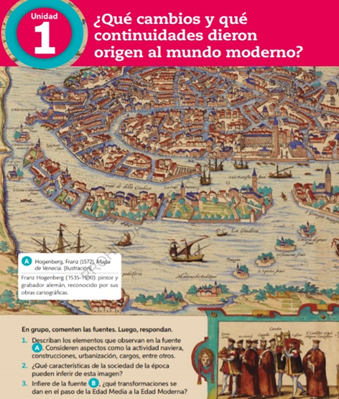 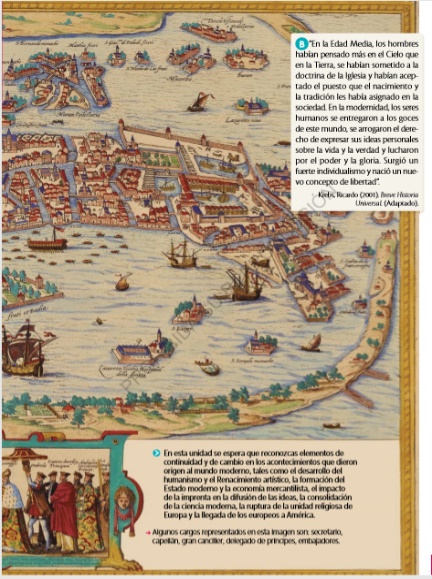 La centralidad del ser humano en el quehacer intelectual y artísticoObserva y describe la imagen del mapa de Venecia Las actividades se desarrollarán en el cuaderno con letra clara y buena ortografía¿qué sabes respecto a la importancia que se asignó al hombre en el renacimiento?Lectura de la página 10 y 11Observa la pintura La creación de Adán y luego desarrolle las actividades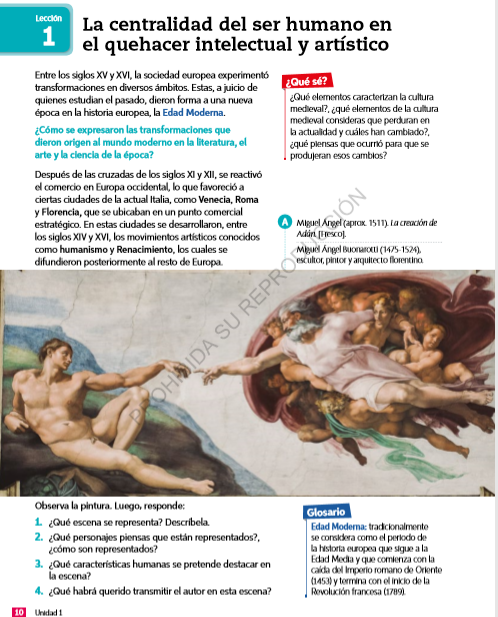  Por favor cuídate y cuida a los tuyos,  “no salgas de tu casa”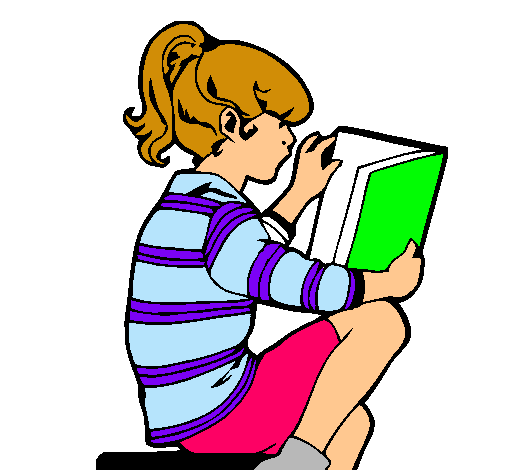 